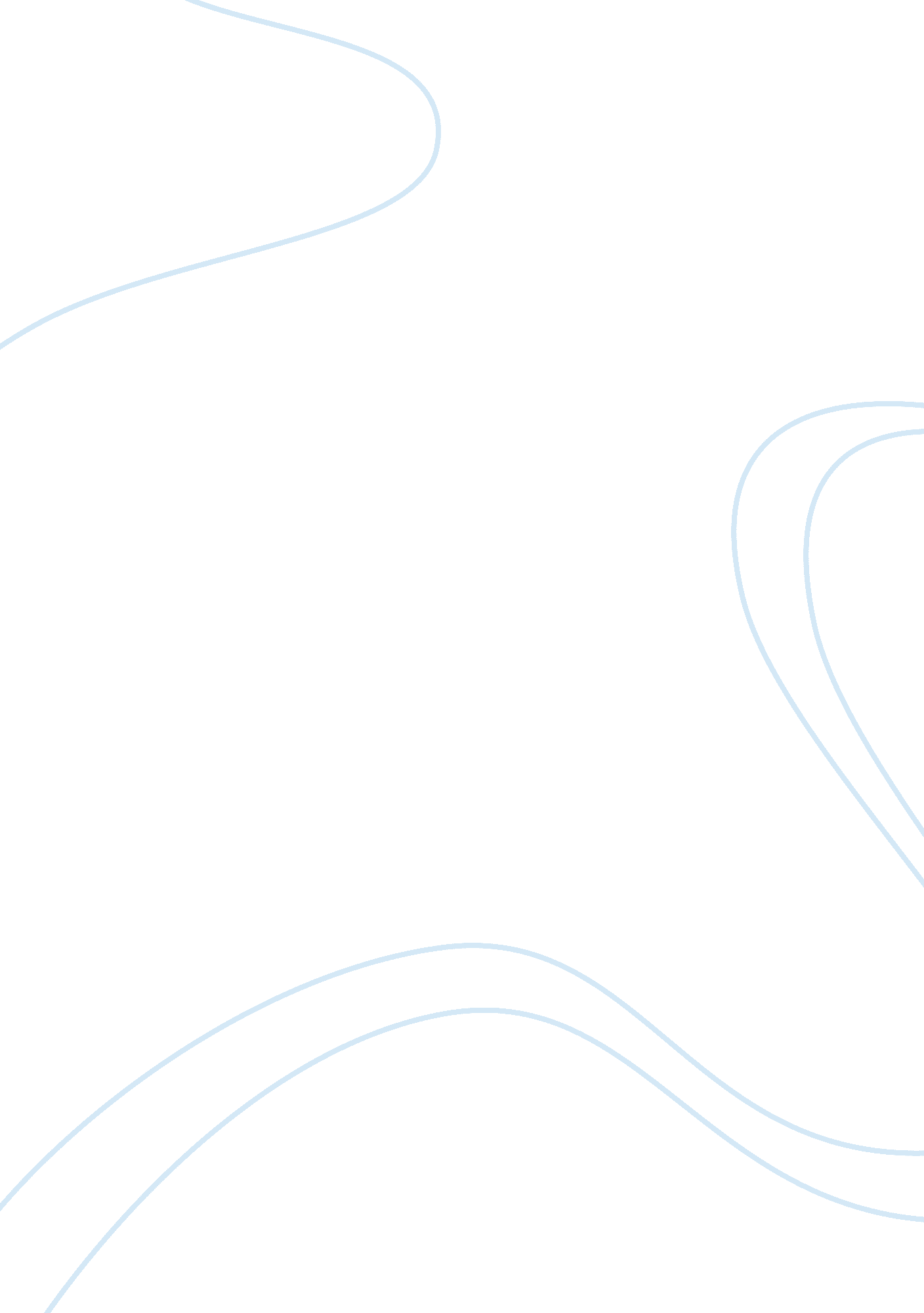  siargao islandCountries, Philippines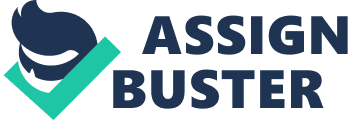 Siargao Island About 800 kilometers southeast of Manila is a surfing haven called Siargao Island, a 400-square kilometer island with white-sand beaches, reefs, and rough winds from the Pacific Ocean that whips up waves ideal for international surfing competitions. Siargao Island is where local and foreign surfers meet, daring each other to take on the next huge wave. It, however, has more to offer beyond surfing. Siargao Island has large mangrove forests and stretches of wetlands. The place also has well-preserved coral reefs. Puerto Princesa Subterranean River National Park Palawan with its capital Puerto Prinsesa City is the largest province in the country in terms of total area of jurisdiction. You’ll find the Puerto-Princesa Subterranean River National Park which is recently recognized as one of the “ New 7 Wonders of Nature". This park features a large limestone karst landscape with an underground river. The sire contains a full mountain-to-sea ecosystem and has some of the most important forests in Asia. Banawe Rice Terraces The Banawe Rice Terracesrecognized as one of the “ Eight Wonders of the World" can be found in mountains of Ifugao Province in Luzon. These farmlands created in the mountains are fed by an ancient irrigation system from the rain-forest above the terraces. The Tourism industry has developed a number of activities for visitors which may include a sightseeing of the terraces and visits at the foot of the terraces. Manila Cathedral, Intramuros Manila Philippines Historical Manila! Manila is the capital of the Philippines, and is a beloved Philippine tourist spot due to its rich history. Some of the must see places in Manila include Rizal Park, where the Philippine national hero, Jose Rizal was martyred.   Rizal Park includes the Manila Planetarium, part of Manila Bay, Quirino Grandstand, and Ocean Adventure. Fort Santiago is also a historical place to visit, featuring dungeons and cells and a museum dedicated for Rizal. Intramuros, also known as the Walled City, is sometimes called as the Philippines’ little Spain. The Philippines was colonized by the Spaniards for 300 years, and Intramuros still retains this part of history, showcasing beautiful Spanish houses, streets, and churches, minimally touched by modernization. Enjoy a calesa (horse driven carriage) ride, and transport yourself back in time. Cebu City Sinulog Festival Cebu City Philippines Cebu City, also known as the Queen City of the South is growing to be a popular destination for Philippines travel. This is because Cebu is a mixture of technology and natural resources. Cebu is beginning to follow the footsteps of Makati, with its high-rise buildings, huge shopping malls, and superior hotels. But despite this technological boom,  Cebu has something else to offer. Surrounding the main island of Cebu, are little islands with beaches that can match the beauty of Boracay. Islands that are beginning to become tourist attractions are Malapascua Island, Bantayan Island, and the little yet known, but breath taking Camotes Island. January would be the best time to go to Cebu, as this is when the Sinulog Festival is held. This is Cebu City’s Fiesta, and at this time the streets become filled with performers in elaborate costumes and extravagant floats. Feast your eyes to the amazing colors and performances held at the streets of Cebu. You will surely be caught up in all the festivity! Mount Apo, Davao Davao Philippines In Davao lies the highest peak of the Philippines, Mount Apo. This mountain towers over Davao at a majestic 10, 311 feet above sea level. For mountaineering enthusiasts, Mount Apo is one to conquer. Along its trail lies an exotic display of nature, with a steaming blue lake, geysers and suplhur pillars, rainwater lakes and cascading waterfalls. Mount Apo is a definite sight to see. Davao also boasts its Samal Island as again one of the best beaches of the country. Samal island holds the luxurious Pearl Farm Resort, where guests can relax at a private retreat. The resort is named as such as the place was once an 11 hectare pearl farm, harvesting pink, white, and gold pearls from Sulu Sea. Davao is also famous for being the natural habitat of the Philippine’s National Bird, the Philippine Eagle. It is also the place where the king of all fruits, called the durian, flourishes. Truly, Davao is a place of majestic beauty. Silliman Hall Dumaguete Dumaguete City Dumaguete City, located at Negros Oriental, is a peaceful and provincial place, also known as the University Town. This is called as such because of the many universities that are located in the heart of this small city. Dumaguete is best known for Silliman University, one of the oldest and most beautiful universities in the whole country. This University is the home of 302 acacia trees, which contributes to the beauty and tranquility of the place. Also, in Silliman lies the oldest American structure left standing in the Philippines. This is the beautiful Silliman Hall which greets everyone who comes to Dumaguete, as it is located right in front of the sea. Dumaguete is also best known for Rizal Boulevard, which is a long boulevard beside the sea, with many restaurants and establishments across the street. There certainly is something to this little town, as people are known to come back time and time again to visit good old Dumaguete. Calle Crisologo at night Glimpse of the Past As I have said earlier, the Philippines was occupied by the forces of Spain for more than three centuries. This is the reason why the Spanish traditions have contributed a lot to the birth of Filipino culture, beliefs, and traditions. It is a living museum. There are a lot of ancestral houses in Vigan, Ilocos Sur. They house the past--the marvelous and rich past. They were built from indigo dye, abel fabrics, and even gold. You'll be in awestruck if you see the grand staircases, broad floorboards, shiny capiz windows and ventanillas, and the cool azotea that can be found in the houses of the elite. The Calle Crisologo also offers the long lane of ancestral houses that once housed the Chinese businessmen. It is popularly known as the " Kasanglayan." Visit Vigan, the only surviving colonial city in the country, and get immersed in the beauty of history. Sight-seeing at " The Sleeping Dinosaur" Upon passing by Mati Road, you can ask your driver for a quick stop to watch over the island's fantastic and delightful form. The island itself resembles more likely to a dinosaur fell in a deep slumber Mount Hamiguitan It is home to the world's largest pygmy forest with impressive flora that counts of a total of 878 species. Its 600-hectare bonsai field is enchanting. Another attraction in this mountain can also be found known as the " Tinagong Dagat" or hidden sea. This mysterious lake is said to have high tide and low tide schedules, a phenomenon which remains unexplained up until now. Tibanban Island Wanna go trekking? Tibanban island is the ideal venue for that! A lighthouse was built on the top of the island for the purpose of warning for ships during at night. Aside from trekking, you can also dip through its white sand beach. Waniban Island Pristine and crystal clear water, powder-like white sand beach, sturdy mangroves and cavorting dolphins are the major fascination and attraction of the island. You can walk around the whole island in less than an hour. Go snorkeling, diving and sun bathing! San Victor Island This 3 hectares island is located at Baganga, Davao Oriental with powder-like white sand beach and lofty coconut grove. A perfect place for summer outings and getaways! Kawa-Kawa Falls Is the most bragged about waterfall which is located at San Isidro, Davao Oriental. Enjoy its 15 feet deep clear waters. The falls is surrounded by thick forest of century-old trees and rare wild orchids. You can have a picnic here or simply swim and relax yourself by the tranquility it brings. Aliwagwag Falls Considered as the " longest cascading waterfalls" in the Philippines located in the middle of the forest of Cateel, Davao Oriental. It is also one of the most beautiful waterfalls in the country. The falls seemed like a stairway to heaven with its 84 steps which measure from 6 - 100ft each steps. Balite Hot Spring Located at Baganga, Davao Oriental. Hot springs are known to cure illnesses such as rheumatism, dermatitis, itchiness, skin disease, etc. Its healing power somehow attracts tourist aside from the comfort and warmth it gives. Ave Maria is the best way to snorkel here, as you get astonished with the wide array of different and rich marine life that abounds here, that beams and dazzles in various colors, hues, sizes and shapes. Your date with nature here will not be complete without seeing the endangered turtles that inhabits the Turtle Island. For the record the Philippines has four of the six species of sea turtles in the world. Gumasa Beach Saranggani Gumasa Beach in Gian, Saranggani offers a powdery white sand that is just one hour away from General Santos City, the hometown of Filipino ring hero Manny Pacquiao, a seven-time world champion in seven weight categories. Unspoiled and pristine, this beach is a paradise at its best. Sandugan Beach, Siquijor Located at the northern island of Siquijor in the municipality of Larena, this low profile beach has one of the best scenery and breathtaking beaches in the Philippines. Siquijor is a sleepy Visayan province in the southern part of the country. Amanpulo Pamalican Island, Palawan Feel like you are a celebrity and would want to go to a beach where noted personalities like Naomi Campbell, Claudia Schiffer, David Benoit and the late US President John F. Kennedy Jr. have visited. But hold your horses for a while though, for this is an exclusive resort, in plain words you need to shell out nice sum of money to get into this exclusive resort. An exclusive getaway for the rich and famous, the place is the haven for prominent stars, super models, business scions and royalties. Moalboal, Panagsama Beach Cebu as a province  boasts of Churches of antiquities that were built many many moons ago and offers finest diving spots. Moalboal that lies on the Cebu’s western coat is considered to be one of the best diving site in Asia and even in the world. Panagsama Beach, is home to some splendid marine life, like colorful corals, anemone, sponges and dazing reef fishes. Caliraya Lake, Caliraya, Laguna A place with gentle breeze emanating from the Sierra Madre Mountain Ranges and the mysterious Mount Banahaw, the place offers water sports such as fishing, jet skiing, boardsailing, windsurfing, and canoeing. You can stay at the leisure resorts surrounding the lake at an excellent accommodation without spending much. You may opt to have horseback riding, playing sports or just have picnic. The place also is just a one ride away from Pagsanjan Falls, a place where the final scence of Apocalypse Now was taken. You may visit Lucban too, the place where the famous Pahiyas Festival is being held, to see and buy for yourself the finest Barong Tagalog in the country as a souvenir Barong Tagalog is the national dress of Filipino men. Puerto Galera, Mindoro One of the most visited tourist destinations in the Philippines, is the Puerto Galera in Mindoro. With its coves sandwiched by the gentle swaying palm trees and crystal-clear turquoise water, a visit to Puerto Galera is a sort of a dream vacation or trip come true. Once a very rustic and dull rural town, its discovery by the late 1970’s paved the way for many tourists, domestic and foreigners to visit the place and get mesmerized with its natural charm and beauty. Diving and snorkeling enthusiasts will indeed enjoy discovering the colorful and very diverse marine life that abounds in the La Laguna Beach. Nightlife is very active here too, and can compete with that of Boracay's and promises to be enjoying. You may also try kayaking, canoeing or banana boating to take full pleasure of having a wonderful sight seeing while you patrol the area. You may also want to give it a try having an unforgettable trek to the lush vegetation of the coves and see some lovely, and colorful birds around. Keep in mind that, fun never stops here in Puerto Galera and you are warmly invited here to quench your thirst of having a wholesome and awesome summer escapade. 